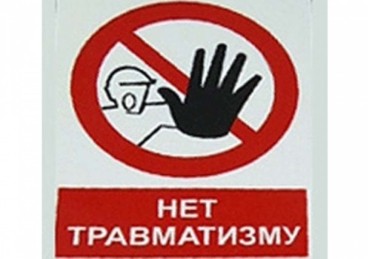 Обращение к родителям по предупреждению детского дорожного травматизма   Во время летних каникул у детей появляется больше свободного времени, чем в учебный период, и они чаще оказываются на улицах, переходят дороги и катаются на велосипедах и роликах, отправляются в поездки на автомобилях с родителями. В связи с этим количество детских дорожных травм особенно увеличивается в этот период.   Сотрудниками Госавтоинспекции регулярно проводятся профилактические мероприятия, направленные на профилактику детского дорожно-транспортного травматизма. Но решить проблему безопасности на наших дорогах возможно только совместными усилиями. Взрослым необходимо ежедневно напоминать детям о строгом соблюдении Правил дорожного движения, подсказать, как вести себя на остановках общественного транспорта, разъяснить подросткам правила управления велосипедом. Необходимо разъяснить ребенку, что в реальных дорожных условиях «зеленый» сигнал светофора для пешеходов не гарантирует безопасности движения, если пешеход не соблюдает необходимых мер предосторожности. Ребенок должен всегда вначале убедиться в том, что все автомашины остановились, и водители их видят (не выходить на проезжую часть из-за деревьев и стоящего автотранспорта, в т.ч. автобусов), «обозначить» себя для водителей и только тогда переходить проезжую часть.   Очень важно позаботиться о маленьких пассажирах. При перевозках детей необходимо пользоваться детскими удерживающими устройствами и ремнями безопасности. Ребенок в салоне автомашины целиком и полностью зависит от водителя. К сожалению, пренебрежение элементарными мерами безопасности родителями не только для себя, но и для ребенка может закончиться очень трагично. При выборе автокресла в первую очередь необходимо учитывать вес, рост и возраст ребенка. На автокресле обязательно должна быть маркировка соответствия Европейскому Стандарту Безопасности. Кроме того, автокресла подлежат обязательной сертификации в России. Главное условие для безопасного передвижения ребенка в автомобиле - правильная установка детского кресла.  Уважаемые родители! Не разрешайте детям и подросткам управлять транспортными средствами: велосипедами, мопедами, скутерами и мотоциклами, если они не достигли возраста, предусмотренного Правилами дорожного движения и не получили водительского удостоверения.  Одним из способов защиты юных пешеходов в темное время суток является ношение специальных световозвращающих элементов на одежде. Чтобы водители в темное время суток смогли вовремя заметить юного пешехода на дороге и остановиться, обеспечьте детей световозвращающими предметами, присутствие которых на детской одежде может значительно снизить детский травматизм на дорогах.  Уважаемые родители! Помните, что ребенок учится законам безопасного поведения на дороге у Вас. Не жалейте времени на обучение детей поведению на дороге. Берегите ребенка! Старайтесь сделать все возможное, чтобы оградить его от несчастных случаев на дороге!БЕРЕГИТЕ СВОИХ ДЕТЕЙ! Детский травматизм и его предупреждение – очень важная и серьезная проблема, особенно в период, когда дети больше располагают свободным временем, чаще находятся на улице и остаются без присмотра взрослых. Несмотря на большое разнообразие травм у детей, причины, вызывающие их, типичны. Прежде всего, это неблагоустроенность внешней среды, халатность, недосмотр взрослых, неосторожное, неправильное поведение ребенка в быту, на улице, во время игр, занятий спортом. Естественно, возникновению травм способствуют и психологические особенности детей: любознательность, большая подвижность, эмоциональность, недостаток жизненного опыта, а отсюда отсутствие чувства опасности.  Взрослые обязаны предупреждать возможные риски и ограждать детей о них.Работа родителей по предупреждению травматизма должна идти в  2 направлениях:     1.Устранение травмоопасных ситуаций;     2.Систематическое обучение детей основам профилактики травматизма. Важно при этом не развить у ребенка чувства робости и страха, а, наоборот, внушить ему, что опасности можно избежать, если вести себя правильно.Наиболее часто встречающийся травматизм у детей – бытовой.  Основные виды травм, которые дети могут получить дома, и их причины:ожог от горячей плиты, посуды, пищи, кипятка, пара, утюга, других электроприборов и открытого огня; падение с кровати, окна, стола и ступенек; удушье от мелких предметов (монет, пуговиц, гаек и др.); отравление бытовыми химическими веществами (инсектицидами, моющими жидкостями, отбеливателями и др.); поражение электрическим током от неисправных электроприборов, обнаженных проводов, от  втыкания игл, ножей и других металлических предметов в розетки и настенную проводку.ПаденияПадение - распространенная причина ушибов, переломов костей и серьезных травм головы. Их можно предотвратить, если:-не разрешать детям лазить в опасных местах;-устанавливать ограждения на ступеньках, окнах и балконах.В летнее время зоной повышенной опасности становятся детские площадки, а особенно качели. Если ребенок упал с качели, он должен прижаться к земле и подальше отползти, чтобы избежать дополнительного удара.Добровольный прыжок с качели никогда не заканчивается безопасным приземлением на ноги. От резкого касания с грунтом - перелом лодыжек, берцовых костей, вывих голеностопных суставов. ПорезыРазбитое стекло может стать причиной порезов, потери крови и заражения. Стеклянные бутылки нужно держать подальше от детей и младенцев. Нужно учить маленьких детей не прикасаться к разбитому стеклу.Ножи, лезвия и ножницы необходимо держать в недоступных для детей местах. Старших детей надо научить осторожному обращению с этими предметами.Можно избежать многих травм, если объяснять детям, что бросаться камнями и другими острыми предметами, играть с ножами или ножницами очень опасно.Острые металлические предметы, ржавые банки могут стать источником заражения ран. Таких предметов не должно быть на детских игровых площадках. Травматизм на дороге.Из всевозможных травм на улично-транспортную приходится каждая двухсотая. Но последствия их очень серьезны. Самая опасная машина - стоящая: ребенок считает, что если опасности не видно, значит, ее нет. Но, выходя из-за такой машины на проезжую часть, 63 ребенка из 100 попавших в дорожное происшествие попадают под колеса другой машины.Дети должны знать и соблюдать следующие правила, когда переходят дорогу:остановиться на обочине; посмотреть в обе стороны; перед тем как переходить дорогу, убедиться, что машин или других транспортных средств на дороге нет; переходя дорогу, держаться за руку взрослого или ребенка старшего возраста; идти, но ни в коем случае не бежать; переходить дорогу только в установленных местах на зеленый сигнал светофора; на дорогу надо выходить спокойно, сосредоточенно, уверенно и так, чтобы водитель видел тебя; переходить дорогу надо по перпендикуляру к оси, а не по диагонали; если транспортный поток застал  на середине дороги, следует остановиться и не паниковать; маленького ребенка переводить через дорогу надо только за руку; надо научить ребенка не поддаваться "стадному" чувству при переходе улицы группой; детям нельзя играть возле дороги, особенно с мячом; Старших детей необходимо научить присматривать за младшими.При перевозке ребенка в автомобиле, необходимо использовать специальное кресло и ремни безопасности, ребенка надо посадить сзади и справа.Несчастные случаи при езде на велосипеде являются распространенной причиной травматизма среди детей старшего возраста. Таких случаев можно избежать, если родственники и родители будут учить ребенка безопасному поведению при езде на велосипеде. Детям нужно надевать на голову шлемы и другие приспособления для защиты. Покупая ребенку роликовые коньки, научите стоять на них и перемещаться. Для этого можно подвести к перилам, поставить между двух стульев. Проследите за правильной постановкой голеностопного сустава. Не покупайте детям роликовых коньков китайского производства, хотя и стоят они дешевле. Они травмоопасны и недолговечны.Голенище должно служить хорошей опорой, поэтому должно быть твердым. Пригласите опытного роллера, если сами не можете научить хотя бы одному методу торможения.Обязательно приобретите наколенники, налокотники, напульсники и шлем. Это предупредит основные травмы.Научите правильно падать - вперед на колени, а затем на руки.Кататься нужно  подальше от автомобильных дорог.Научите детей избегать высоких скоростей, следить за рельефом дороги, быть внимательным.  Водный травматизмВзрослые должны научить детей правилам поведения на воде и ни на минуту не оставлять ребенка без присмотра вблизи водоемов.Дети могут утонуть менее, чем за две минуты даже в небольшом количестве воды, поэтому их никогда не следует оставлять одних в воде или близ воды, в т.ч. – в ванной.Нужно закрывать колодцы, ванны, ведра с водой.Детей нужно учить плавать, начиная с раннего возраста.Дети должны знать, что нельзя плавать без присмотра взрослых. ОжогиОжогов можно избежать, если:- держать детей подальше от горячей плиты, пищи и утюга;- устанавливать плиты достаточно высоко или откручивать ручки конфорок, чтобы дети не могли до них достать;- держать детей подальше от открытого огня, пламени свечи, костров, взрывов петард;- прятать от детей легковоспламеняющиеся жидкости, такие, как бензин, керосин, а также спички, свечи, зажигалки, бенгальские огни, петарды.Удушье от малых предметовМаленьким детям не следует давать еду с маленькими косточками или семечками. За детьми всегда нужно присматривать во время еды. Кормите ребенка измельченной пищей.Кашель, шумное частое дыхание или невозможность издавать звуки - это признаки проблем с дыханием и, возможно, удушья. Следует убедиться, что с ребенком все обстоит благополучно. Если у него затруднено дыхание, нельзя исключить возможность попадания мелких предметов в дыхательные пути ребенка, даже если никто не видел, как ребенок клал что-нибудь в рот. ОтравленияЯдовитые вещества, медикаменты, отбеливатели, кислоты и горючее, например керосин, ни в коем случае нельзя хранить в бутылках для пищевых продуктов - дети могут по ошибке выпить их. Такие вещества следует держать в плотно закрытых маркированных контейнерах, в недоступном для детей месте.Отбеливатель, яды для крыс и насекомых, керосин, кислоты и щелочные растворы, другие ядовитые вещества могут вызвать тяжелое отравление, поражение мозга, слепоту и смерть. Яд опасен не только при заглатывании, но и при вдыхании, попадании на кожу, в глаза и даже на одежду.Лекарства, предназначенные для взрослых, могут оказаться смертельными для детей. Медикаменты ребенку нужно давать только по назначению врача и ни в коем случае не давать ему лекарства, предназначенные для взрослых или детей другого возраста. Хранить медикаменты необходимо в местах недоступных для детей.Неправильное применение и передозировка антибиотиков могут привести у маленьких детей к глухоте. Поражение электрическим токомДети могут получить серьезные повреждения, воткнув пальцы или какие-либо предметы в электрические розетки; их необходимо закрывать, чтобы предотвратить поражение электрическим током. Электрические провода должны быть недоступны детям - обнаженные провода представляют для них особую опасность. Очень важно для взрослых – самим правильно вести себя во всех ситуациях, демонстрируя детям безопасный образ жизни.  Не забывайте, что пример взрослого для ребенка заразителен! 